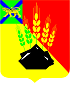 АДМИНИСТРАЦИЯ МИХАЙЛОВСКОГО МУНИЦИПАЛЬНОГО РАЙОНАПОСТАНОВЛЕНИЕ 
31.10.2022                                               с. Михайловка                                               № 1300-паО внесении изменений в муниципальную программу профилактики правонарушений в Михайловском муниципальном районе, утвержденную постановлением администрацииМихайловского муниципального района от 08.10.2020 № 887-па Руководствуясь ст. 179 Бюджетного кодекса Российской Федерации от 31.07.1998 № 145-ФЗ, Федеральным законом от 06.10. 2003 № 131-ФЗ «Об общих принципах организации местного самоуправления в Российской Федерации», Федеральным законом от 24.06.1999 № 120-ФЗ «Об основах системы профилактики безнадзорности и правонарушений несовершеннолетних», решением Думы Михайловского муниципального района от 09.12.2021 №156-НПА «Об утверждении районного бюджета Михайловского муниципального района на 2022 год и плановый период 2023 и 2024 годов», администрация Михайловского муниципального районаПОСТАНОВЛЯЕТ:1. Внести изменения в муниципальную программу профилактики правонарушений в Михайловском муниципальном районе, утвержденную постановлением администрации Михайловского муниципального района от 08.10.2020 № 887-па (далее – Программа) следующего содержания:1.1. В Паспорте Программы раздел «Объемы и источники финансирования» изложить в новой редакции:1.2. Раздел 6 «Ресурсное обеспечение Программы» изложить в новой редакции:  1.3. В разделе 8 «Оценка эффективности реализации Программы» пункт «принятие Программы и реализация перечня мероприятий по профилактике правонарушений в Михайловском муниципальном районе» изложить в следующей редакции:«- снижение количества правонарушений и преступлений, совершаемых несовершеннолетними или в отношении несовершеннолетних»;1.4. В Приложении к Программе «Основные программные мероприятия» пункт 2.4.1.3 изложить в новой редакции: 1.5. В Приложении к Программе «Основные программные мероприятия» пункт 2.4.5.2 изложить в новой редакции:2. Муниципальному казенному учреждению «Управление по организационно-техническому обеспечению деятельности администрации Михайловского муниципального района» (Корж С.Г.) разместить данное постановление на официальном сайте администрации Михайловского муниципального района. 3. Настоящее постановление вступает в силу с момента его размещения на официальном сайте администрации Михайловского муниципального района в информационно-коммуникационной сети Интернет.4. Контроль над исполнением настоящего постановления возложить на первого заместителя главы администрации Михайловского муниципального района Зубок П.А.Глава Михайловского муниципального района –глава администрации района                                                        В.В.АрхиповОбъемы и источники финансированияОбщий объем финансирования Программы на 2021-2023 годы составляет 169973,00 рублей из средств бюджета муниципального района, в том числе:в 2021 году – 49973,00 рублей;в 2022 году – 60 000 рублей;в 2023 году – 60 000 рублей.Источник финансированияГоды реализацииГоды реализацииГоды реализацииВсего (руб.)202120222023169973,00Районный бюджет (руб.)49973,0060 00060 000169973,00№ п/пМероприятиеИсполнительИсточник финансированияФинансовое обеспечение по годам (в тыс. руб.)Финансовое обеспечение по годам (в тыс. руб.)Финансовое обеспечение по годам (в тыс. руб.)20212022202312345672.4.1.3.Организация совместных рейдов в неблагополучные семьи с целью выявления и оказания помощи детям, оказавшимся в трудной ситуации и социально-опасном положении, с целью выявления безнадзорных детей (приобретение горюче-смазочных материалов для заправки автомобилей участвующих в проведении совместных рейдов)МКПП, КДН и ЗП, ОМВД России по Михайловскому районуМестный бюджет(руб.)49973,0050000500002.4.5.2.Разработка и распространение среди населения памяток о порядке действий при совершении в отношении граждан правонарушенийМКППОМВД России по Михайловскому районуглавы поселенийМестныйбюджет2021    -2022100002023100002022-2023